Fyzika 8. - Spojování rezistorů Jde o to nahradit dva nebo více rezistorů jedním rezistorem tak, aby se nová součástka chovala stejně, jako se v součtu chovaly rezistory, které jsme nahradili.Spojování rezistorů za sebou (SÉRIOVĚ)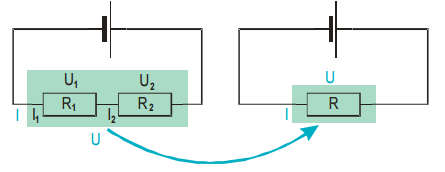 Obvod není rozvětvený, proto všemi prvky prochází stejný proud I. Hodnota celkového odporu se rovná součtu hodnot jednotlivých odporů:Celkové napětí na zdroji se rovná součtu napětí na jednotlivých spotřebičích.Příklad: V obvodu jsou sériově zapojené 3 žárovky. První žárovka má odpor 20 Ω druhá 30 Ω a třetí 50 Ω. Proud procházející obvodem je 2,3 A. Vypočítej celkový odpor v obvodu a napětí zdroje.R1 = 20 Ω ; R2 = 30 Ω ; R3 = 50 Ω I = 2,3 AR  = R1 + R2 + R3R = 20 + 30 + 50 = 100 ΩU = R . IU = 100 . 2,3U = 230 VCelkový odpor v obvodu je 100 Ω  a napětí na zdroji je 230 V.Spojování rezistorů vedle sebe (PARALELNĚ)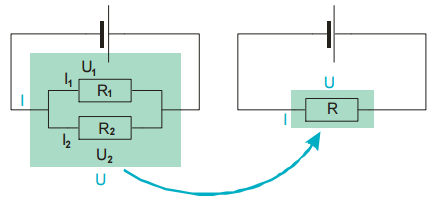 Celkový proud v obvodu se rovná součtu proudů v jednotlivých větvích.Napětí je na všech rezistorech stejné. Celkový odpor v obvodu se vypočítá takto:Pro spojení dvou odporů paralelně 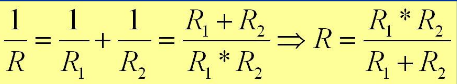 Příklad: V obvodu jsou paralelně zapojeny dva rezistory o odporech 3 Ω a 6 Ω . Urči jejich celkový odpor a proud, který prochází obvodem, pokud jsou připojeny ke zdroji o napětí 12V.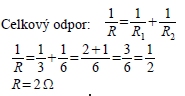 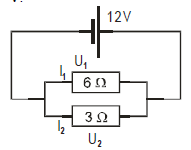 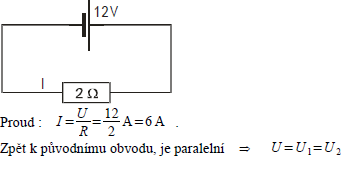 